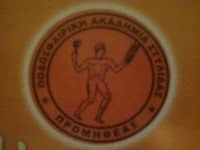 Α Ν Α Κ Ο Ι Ν Ω Σ ΗΤΟΥ ΠΑΣ ΠΡΟΜΗΘΕΑΣΤο Διοικητικό Συμβούλιο και ο Προπονητής του ΠΑΣ ΠΡΟΜΗΘΕΑευχαριστούν θερμά το Κέντρο Ξένων Γλωσσών της κ. Αθηνάς Σταθογιάννη( που εδρεύει στην Στυλίδα )για την ευγενή προσφορά, στην δύσκολη αυτή οικονομική περίοδο που περνάμε,σε Αντιανεμικά Μπουφάν για τα παιδιά όλων των τμημάτωντης Ακαδημίας και της ομάδας του Προμηθέα .Το Διοικητικό ΣυμβούλιοΦωτογραφίες κλπ :http://stilida.com/a8litika/anakoinwsi-pas-promi8eas/